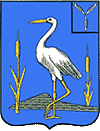 АДМИНИСТРАЦИЯБОЛЬШЕКАРАЙСКОГО МУНИЦИПАЛЬНОГО ОБРАЗОВАНИЯ РОМАНОВСКОГОМУНИЦИПАЛЬНОГО РАЙОНАСАРАТОВСКОЙ ОБЛАСТИРаспоряжение№ 40-р16.12. 2019 годас. Большой КарайОб издании очередного выпускаинформационного сборника«Большекарайский вестник»На основании Устава Большекарайского муниципального образования Романовского муниципального района Саратовской области, решения Совета депутатов Большекарайского муниципального образования Романовского муниципального района Саратовской области  от 12.03.2012 года № 171 «Об утверждении официального печатного органа Большекарайского муниципального образования»1.Издать  информационный сборник «Большекарайский вестник» №14  от 16 декабря  2019 года тиражом 10 экземпляров. 2. Опубликовать: -решение Совета   Большекарайского муниципального  образования от  22.11.2019 г. №48 «О внесении изменений в решение Совета Большекарайского муниципального образования   «О бюджете Большекарайского  муниципального образования на 2019год» ;-решение Совета   Большекарайского муниципального  образования от  22.11.2019 г. №49 «О проекте   бюджета Большекарайского муниципального образования на 2020год» ;-решение Совета   Большекарайского муниципального  образования от  22.11.2019 г. №50 «Об утверждении  Правил благоустройства территории населенного пункта Большекарайского муниципального образования Романовского муниципального района Саратовской области » ;-решение Совета   Большекарайского муниципального  образования от  22.11.2019 г. №51 «О  продолжительности отпуска Главы Большекарайского муниципального образования»;-решение Совета   Большекарайского муниципального  образования от  22.11.2019 г. №52 «О внесении дополнений  в решение Совета Большекарайского муниципального образованияот 23.11.2017 г. № 201 «Об утверждении реестра муниципальной собственности Большекарайского муниципального образования Романовского муниципального района Саратовской области» ;-решение Совета   Большекарайского муниципального  образования от 09.12.2019 г. №53 «Об утверждении Положения «О бюджетном процессе в Большекарайском муниципальном образовании Романовского муниципального района Саратовской области» ;-решение Совета   Большекарайского муниципального  образования от 09.12.2019 г. №54 «О внесении изменений в Приложение №1 к Решению Совета от 20.06.2018г. « О материальном стимулировании лиц, замещающих  выборные должности ,  и лиц , замещающих должности муниципальной службы в Большекарайском муниципальном образовании Романовского муниципального района» ;-решение Совета   Большекарайского муниципального  образования от 09.12.2019 г. №55 «О внесении  изменений в решение Совета Большекарайского муниципального образования от 13.11.2014 года № 50 «Об установлении земельного налога на территории Большекарайского                                                                           муниципального образования»; -решение Совета   Большекарайского муниципального  образования от 09.12.2019 г. №56 «О передаче части полномочий органов местного самоуправления Большекарайского муниципального образования Романовского муниципального района Саратовской областиорганам местного самоуправления Романовского муниципального района Саратовской области » ;-решение Совета   Большекарайского муниципального  образования от 09.12.2019 г. №57«О внесении изменений в решение  Совета Большекарайского  муниципального образования   «О бюджете Большекарайского  муниципального образования на 2019год» ;- постановление администрации Большекарайского муниципального  образования от 02.12.2019 № 62 «Об индексации  должностных окладов»;- постановление администрации Большекарайского муниципального  образования от 09.12.2019 № 63 «Об утверждении Порядка ведения реестра  расходных обязательств Большекарайского муниципального образования Романовского муниципального района Саратовской области»;- постановление администрации Большекарайского муниципального  образования от 09.12.2019 № 64 «Об утверждении Порядка разработки муниципальных программ, их формирования и реализации »;- постановление администрации Большекарайского муниципального  образования от 09.12.2019 № 65 «Об утверждении порядка разработки прогноза  социально-экономического развития Большекарайского муниципального образования Романовского муниципального района на очередной финансовый год и плановый »;- постановление администрации Большекарайского муниципального  образования от 09.12.2019 № 66 «Об утверждении Положения о порядке  разработки и формы среднесрочного финансового плана Большекарайского муниципального образованияи проекта решения Совета Большекарайского муниципального образования о бюджете Большекарайского муниципального образования на очередной финансовый год»;- постановление администрации Большекарайского муниципального  образования от 09.12.2019 № 67 «Об утверждении Порядка информирования граждан о порядке строительства на земельных участках , предназначенных для ведения гражданами личногоподсобного хозяйства, садоводства, огородничества, индивидуального жилищного строительства»;                                                                                                                                                          - постановление администрации Большекарайского муниципального  образования от 09.12.2019 № 68 «Об утверждении Положения «О муниципальном долге и  порядке                                                                          осуществления муниципальных  заимствований муниципального образования»;- постановление администрации Большекарайского муниципального  образования от 09.12.2019 №69 «О присвоении  адресов земельным  участкам .»;    - постановление администрации Большекарайского муниципального  образования от 09.12.2019 № 70 «О предоставлении условно  разрешенного  вида использования                                                                                                                      земельным  участкам.»;- распоряжение  администрации Большекарайского муниципального  образования от 25.11.2019 № 35«О постановки на баланс Большекарайского  муниципального образования Романовского муниципального района  Саратовской области»; - распоряжение  администрации Большекарайского муниципального  образования от 29.11.2019 №36 «О введении предельных значимых надбавок     к     нормам      расходаавтомобильного топлива»;                                                                               - распоряжение  администрации Большекарайского муниципального  образования от 02.12.2019 № 37 «Об отмене распоряжения администрации  Большекарайского муниципального образования  от 18.11.2019г. №33-р  «Об   обеспечении  безопасности                                                              людей  на водных объектах Большекарайского муниципального  образования  в зимний период 2019 – 2020 г.г.»;- распоряжение  администрации Большекарайского муниципального  образования от 09.12.2019 № 38 «Об утверждении Положения о порядке расходования средств резервного фонда администрации Большекарайского муниципального образования Романовского муниципального района Саратовской области »;- распоряжение  администрации Большекарайского муниципального  образования от 16.12.2019 № 39 «О среднесрочном финансовом  плане Большекарайского  муниципального образования  на 2020-2022 годы.»;- протокол Публичных слушаний по обсуждению проекта бюджета Большекарайского муниципального образования на 2020 год от 06.12.2019г.3.Контроль за исполнением настоящего решения оставляю за собой .Глава Большекарайского муниципального образования                  Н.В.Соловьева